XXIV Международный фестиваль фильмов о правах человека «Сталкер» и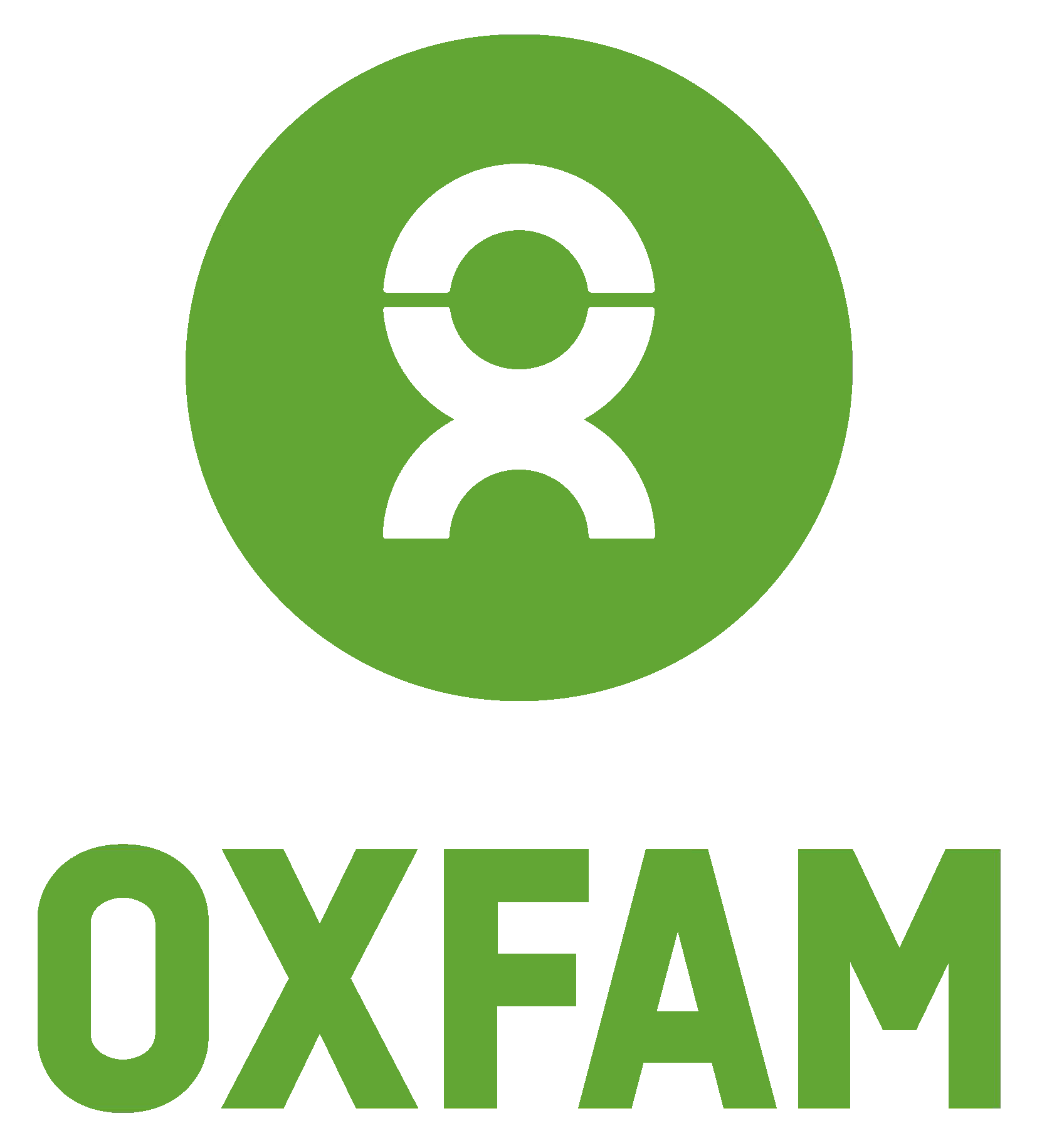 Международная гуманитарная организация «Оксфам»ЗАЯВКА НА УЧАСТИЕК ЗАЯВКЕ ПРИЛАГАЮТСЯ:ФОТО РЕЖИССЕРА (в электронном виде) КАДРЫ ИЗ ФИЛЬМА (в электронном виде) ССЫЛКА НА СКАЧИВАНИЕ ФИЛЬМАСОГЛАСИЕ ОТ КОМПАНИИ ПРАВООБЛАДАТЕЛЯ НА НЕКОММЕРЧЕСКИЙ ПОКАЗ123056, г. Москва, ул. Васильевская 13, комн.43 Гильдия кинорежиссеров РоссииДирекция Международного кинофестиваля «Сталкер»Факс (499) 254 21 00 Телефон: (499) 251 58 89e-mail: info@kinogildia.ruПодробности на сайте: http://www.stalkerfest.org* Настоящая заявка означает согласие правообладателя на участие в конкурсе Кинофестиваля «СТАЛКЕР» и подтверждает согласие на использование дирекцией представленного фильма или программы в мероприятиях, проводимых в рамках фестиваля, а также фрагментов фильма в передачах, посвященных конкурсу (включая ТВ, радио, интернет) и телевизионной трансляции церемоний открытия и закрытия фестиваля.Подпись руководителя Компании-правообладателя  /	/Дата заполнения заявки Название фильма№ ПУ в государственном регистре МКРФВозрастные ограниченияПродолжительность фильмаГод производства фильмаСтрана производстваНациональный язык фильмаВид фильма (нужное отметить)игровойдокументальныйанимационныйВид носителя (нужное отметить)DCPMpeg4Владелец прав на фильмНазвание организации Контактное лицоТелефон	Факс	E-mail:Название организации Контактное лицоТелефон	Факс	E-mail:Название организации Контактное лицоТелефон	Факс	E-mail:Студия-производительНазвание организации Контактное лицоТелефон	Факс	E-mail:Название организации Контактное лицоТелефон	Факс	E-mail:Название организации Контактное лицоТелефон	Факс	E-mail:РежиссерАвтор сценарияОператорХудожникКомпозиторИсполнители ролей (актеры)ПродюсерАННОТАЦИЯ НА ФИЛЬМПРИЗЫ ФИЛЬМЫАННОТАЦИЯ НА ФИЛЬМПРИЗЫ ФИЛЬМЫАННОТАЦИЯ НА ФИЛЬМПРИЗЫ ФИЛЬМЫАННОТАЦИЯ НА ФИЛЬМПРИЗЫ ФИЛЬМЫСВЕДЕНИЯ О РЕЖИССЕРЕСВЕДЕНИЯ О РЕЖИССЕРЕСВЕДЕНИЯ О РЕЖИССЕРЕФИОДата рожденияМесто рожденияТелефонe-mailБИОГРАФИЯБИОГРАФИЯБИОГРАФИЯФИЛЬМОГРАФИЯ РЕЖИССЕРАФИЛЬМОГРАФИЯ РЕЖИССЕРАФИЛЬМОГРАФИЯ РЕЖИССЕРАГод производстваНазвание фильмаЖанр (игр., док., аним.)